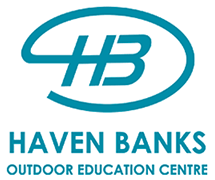 Haven Banks Outdoor Education CentreClothing & Kit ListThe clothing and footwear used for the activities is likely to get wet and/or dirty so please choose accordingly. In addition, please choose clothing appropriate to the weather conditions.What to bring:Loose warm/cool comfortable clothing, (not jeans) and/or shorts and T-shirt if the weather is warm.A lightweight anorak or cagoule – this will not only keep you dry but it will also keep the wind off.Footwear which can be worn on or off the water. Bare feet are not permitted on or off the water. Easily removed shoes are not ideal as they can fall off in water and could get lost. Training shoes are recommended for all land-based activities.A towel and a full change of dry clothes and footwear for after the activity sessions.A bin bag to carry wet clothes home in.On hot days please ensure you supply plenty of sun cream (of a high factor) and plenty of water too, as well as a sun hat. The Centre has chilled drinks fountains on site.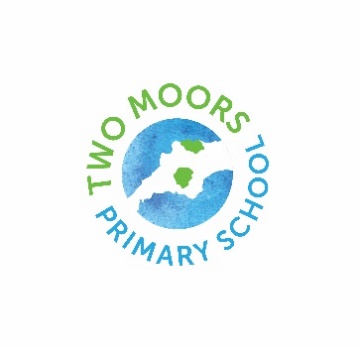 *The pupils will also need a sleeping bag, a pillow, pyjamas and toothbrush/toothpaste etc. if they are choosing to stay overnight in school. It would be helpful if this was in a separate bag from their day bag, so they don’t have to take it with them into Exeter. 